Standard Operating ProcedurePelayanan Keluhan Pengguna Jasa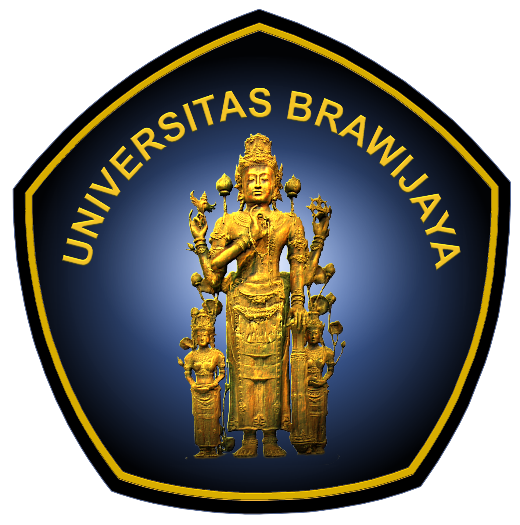 Fakultas Teknologi Pertanian Universitas BrawijayaMalang2017LEMBAR IDENTIFIKASIPELAYANAN KELUHAN PENGGUNA JASADAFTAR ISILEMBAR IDENTIFIKASI	iDAFTAR ISI	iiA.	Tujuan	1B.	Ruang Lingkup dan Unit yang Terkait	1C.	Standar Mutu yang Terkait	1D.	Istilah dan Definisi	1E.	Urutan Prosedur	1F.	Bagan Alir	2G.	Referensi	3H.	Lampiran	3Kuisioner dan Form Kritik & sarant	4TujuanProsedur Operasional Standar Pelayanan Laboratorium Keluhan Pengguna Jasa ini dibuat sebagai acuan bagi pihak-pihak yang terkait untuk mengetahui kualitas Layanan yang telah dilaksanakan serta untuk melakukan perbaikan pelayanan secara berkesinambunganRuang Lingkup dan Unit yang TerkaitProsedur Operasional Standar Pemeliharaan dan Perbaikan Peralatan meliputi kegiatan di Laboratorium Teknik Pengolahan Pangan dan Hasil Pertanian, Fakultas Teknologi Pertanian dalam hal :Kualitas layanan yang telah dilaksanankanPerbaikan pelayanan secara berkesinambunganStandar Mutu yang TerkaitStandar Operasional Prosedur ini mengacu pada dokumen Standar Akademik Fakultas Teknologi Pertanian dan Dokumen Pedoman Pendidikan Fakultas Teknologi Pertanian, Universitas Brawijaya.Istilah dan DefinisiKetua laboratorium adalah adalah seorang tenaga struktural yang bertugas untuk mengkoorodinir segala kegitaan laboratorium, memimpin pengembangan ilmu dan mengelola sumber daya laboratoriumLaboran adalah seorang tenaga fungsional yang berdasarkan persyaratan pendidikan dan keahliannya bertugas memfasilitasi dosen dan asisten dalam kegiatan praktikum,maupun penelitian.Pengguna laboratorium dalam hal ini adalah praktikan, asisten, pemilik sampel, dan peneliti.Peneliti adalah dosen, mahasiswa atau instansi/ perusahaan di luar jurusan TEP UB yang melakukan penelitian di laboratorium.Urutan ProsedurPenyampaian KeluhanKeluhan dapat disampaikan melalui kotak saran/pengaduan yang berada di Laboratorium, telp (0341571708 pes. 21), e-mail ke tpphp_tep@ub.ac.id atau langsung ke pegawaiKeluhan juga dapat di sampaikan sewaktu mengisi lembar kuesioner Indeks Kepuasan PelangganPenanganan KeluhanLaboran menerima dan menyusun daftar keluhan serta mengklasifikasikan keluhan dan saranUntuk keluhan yang dapat di tangani secara langsung oleh laboran, maka laboran dapat langsung menyelesaikan.Keluhan yang memerlukan pembahasan, di bawa dalam rapat rutin Laboratorium untuk di bahas solusinyaSetiap permasalahan ditunjuk PIC untuk menangani beserta batas waktu penyelesaianKemajuan penyelesaian permasalahan akan di pantau setiap di adakan rapat rutinMenyampaikan TanggapanKetua Lab menyusun tanggapan dan menyampaikan tanggapan kepada konsumenBagan AlirReferensiDokumen Standar Akademik FTPPedoman Pendidikan FTP Universitas BrawijayaLampiranKuesioner & Form Kritik dan SaranLampiran 1. Form Kritik dan SaranPelaksanaan	: Semester Ganjil/Genap tahun ajaran           /Cara Penilaian:Tuliskan nilai angka yang Saudara berikanpada kolom yang tepatAtau Saudara dapat memberikan tanda x atau v pada kolom yang tepatTingkat nilai: 0 – 50kurang; 51-60sedang; 61–70cukup; 71 – 80 baik; 81 – 100 sangat baikSaran:UNIVERSITAS BRAWIJAYAKode/No: UN10/F10/44/HK.01.02.a/001UNIVERSITAS BRAWIJAYATanggal: 4 AprilPROSEDUR PELAYANAN KELUHAN PENGGUNA JASARevisi: 0PROSEDUR PELAYANAN KELUHAN PENGGUNA JASAHalaman 1 dari 7ProsesPenanggungjawabPenanggungjawabPenanggungjawabTanggalProsesNamaJabatanTandatanganTanggalPerumusanDr.Ir. Bambang Susilo, M.Sc.AgrKetua Lab. 6 April 2017PemeriksaanLa Choviya Hawa, S.TP, MP, Ph.DKetua Jurusan 6 April 2017PersetujuanDr. Ir. Sudarminto S.YDekan FTP6 April 2017PenetapanDr. Ir. Sudarminto S.YDekan FTP6 April 2017PengendalianRetno Damayanti, STP, MPKetuaUJM TEP-FTP6 April 2017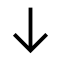 Pelanggan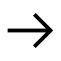 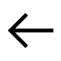 LaboranKetua LaboratoriumAnggota LabKetua LaboratoriumKetua Laboratorium 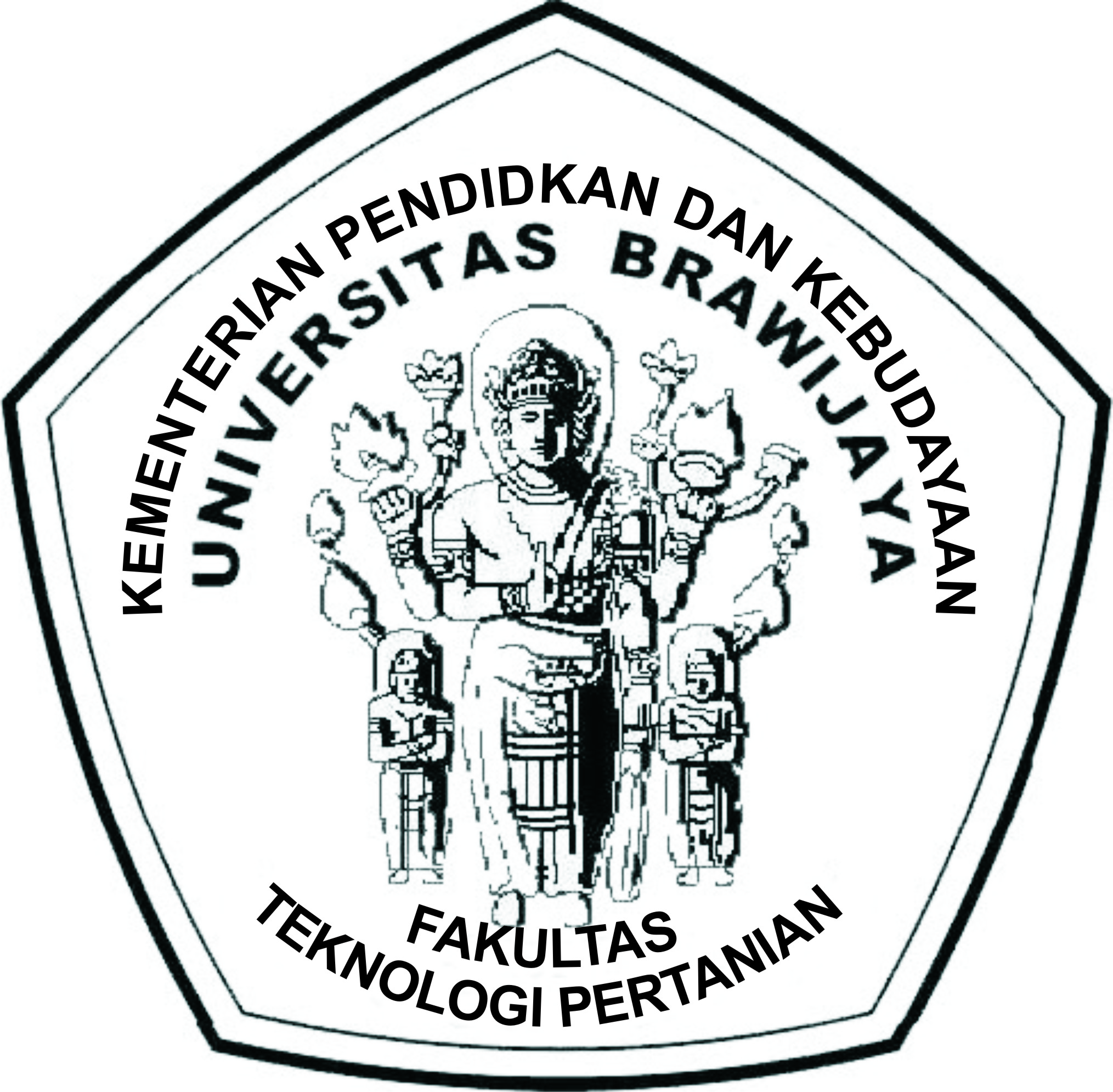 FORMULIRFORMULIRNo:  TPPHP02Rev: 0Tgl:  1 Oktober 2014Hal: 1 dari 1KUESIONER KEPUASAN PELANGGAN ANALISA DATAKUESIONER KEPUASAN PELANGGAN ANALISA DATA<495055606570758085909510083<4950556065707580859095100XNoUnsur yang di nilaiNilaiNilaiNilaiNilaiNilaiNilaiNilaiNilaiNilaiNilaiNilaiNilaiNoUnsur yang di nilai<49505560657075808590951001Pelayanan Laboran2Ketepatan waktu analisa